
15.01.24г.   6-ОР-21. Горные машины и комплексы .Чжаншуки.Т. А 
Урок 49. Тема : Экскаватор ЭКГ-12,5. Общее устройство и конструкция узлов.(конспект). ЭКГ-12,5 и его модификации.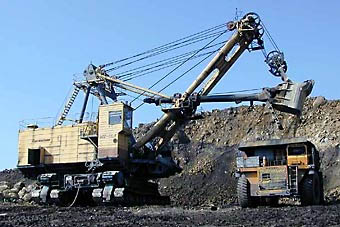 Ходовая тележка 4-х гусеничная, ход малоопорный, ширина каждой гусеницы 900 мм, ходовые редукторы установлены между парами гусениц. Гусеницы монтируются на опорных катках, ведущих и натяжных колёсах, оси катков и колёс имеют подшипники скольжения, гусеничные рамы крепятся к нижней раме экскаватора с помощью клиньев и высокопрочных болтов. На нижней раме экскаватора монтируется зубчатый венец и 2 рельсовых круга, рельсовые круги крепятся к ПП с помощью монтажных сварочных швов и болтовых соединений через пружинные планки. Ролики роликового круга с центральной ребордой. Между парами рельс устанавливаются распорные втулки, и рельсы стягиваются болтами, это обеспечивает неизменное нужное расстояние между головками рельс. Верхние рельсовые круги неполные, проходят только на центральной площадке поворотной платформе. Расположение оборудования на поворотной платформе .4-х машинный преобразовательный механизм подъёма, стреловые лебёдки, компрессорная станция, станция густой смазки 2 шт, 3 механизма поворота, шкафы управления, тиристорный преобразователь, ВРУ; на открытой площадке располагаются механизм напора, МОДК, ТСН, пята кабина машиниста, отделёеная виброзвукоизолирующими прокладками.Особенности экскаватора ЭКГ-12,5.Четырёх гусеничная ходовая тележка.Ходовой редуктор стоит между парами гусениц.Экскаватор имеет кабельный барабан.Зубчатый венец не входит в опорную часть ОПУЭкскаватор имеет 2 верхних и 2 нижних рельсовых круга, верхние рельсовые круги неполные.Ролики роликового круга одноребордные с центральной ребордой.Вместо малого преобразовательного агрегата используется тиристорный преобразователь Все тормоза электромагнитные.Три механизма поворотаПодвеска ковша имеет 2 двойных уравнительных блока, обоймы блоков установлены вдоль бортов ковша.Рукоять оборудована поглощающим клиновым механизмом трения.ЭКГ-12,5 имеет муфту предельного момента, установленную на механизме напора между двигателем и редуктором, муфта многодисковая, регулируется с помощью сжатия  пружин.15.02.24г.   6-ОР-21. Горные машины и комплексы .Чжаншуки.Т. А 
Урок 50. Практическая работа №15. Тема : Кинематика и конструкция узлов экскаватора ЭКГ-12,5.Цель: Изучить назначение, общее устройство и конструкцию узлов экскаватора ЭКГ-12,5. Учебная литература1. В.С. Виноградов “Оборудование для механизации производственных процессов на карьерах”. М. Недра. 1974.Порядок выполнения работы1.Изучить тему "Экскаватор  ЭКГ-12.5"(1.стр.159).2. выполнить отчет по установленной форме.Вопросы для отчета,1. Назначение и краткие технические данные экскаватора ЭКГ 12.5 (1 стр. 159)2. Общее устройство экскаватора ЭКГ-12.5 (1 стр.160 п-38)3. Расположение оборудования на поворотной платформе (1 стр.16рис. п-39)4. Рабочее оборудование экскаватора ЭКГ-12.5. Зарисовать кинематическую схему механизма напора (1 стр.160-162 рис. П-40).5. Ходовое оборудование экскаватора ЭКГ-12.5.Зарисовать кинематическую схему привода хода (1стр.160-163 рис. П-43).6.Поворотный механизм. Зарисовать кинематическую схему механизма поворота экскаватора ЭКГ-12.5(1стр.162-163 рис. П-42).7.Подъемная лебедка экскаватора ЭКГ-12.5.Зарисовать кинематическую схему механизма подъема (1 стр.162рис.П-41).После выполнения работы отчет должен быть защищен студентомОбратная связь: tanya.chzhanshuki@gmaij.com                  ПараметрыЭКГ-12,5ЭКГ-6,3УЁмкость сменных ковшей, м310;168Длина стрелы, м1831Длина рукояти, м1,5823Радиус черпания, м 22,635Высота черпания, м15,830Радиус разгрузки, м19,933Мощность синхронного сетевого двигателя, кВт12501250Мощность двигателя подъёма, кВт2х4502х450Мощность двигателей напора, кВт200200Мощность двигателей поворота, кВт3х1503х150Мощность двигателей хода, кВт2х1002х100ТСН, кВА160160Расчётная продолжительность цикла, с2835Длина гусеничного хода:Минимальная12,8512,85Максимальная13,0813,08Рабочая масса, т660673Ширина кузова, м8,18,1Клиренс поворотной платформы, м3,333,33